МЕСТНАЯ АДМИНИСТРАЦИЯ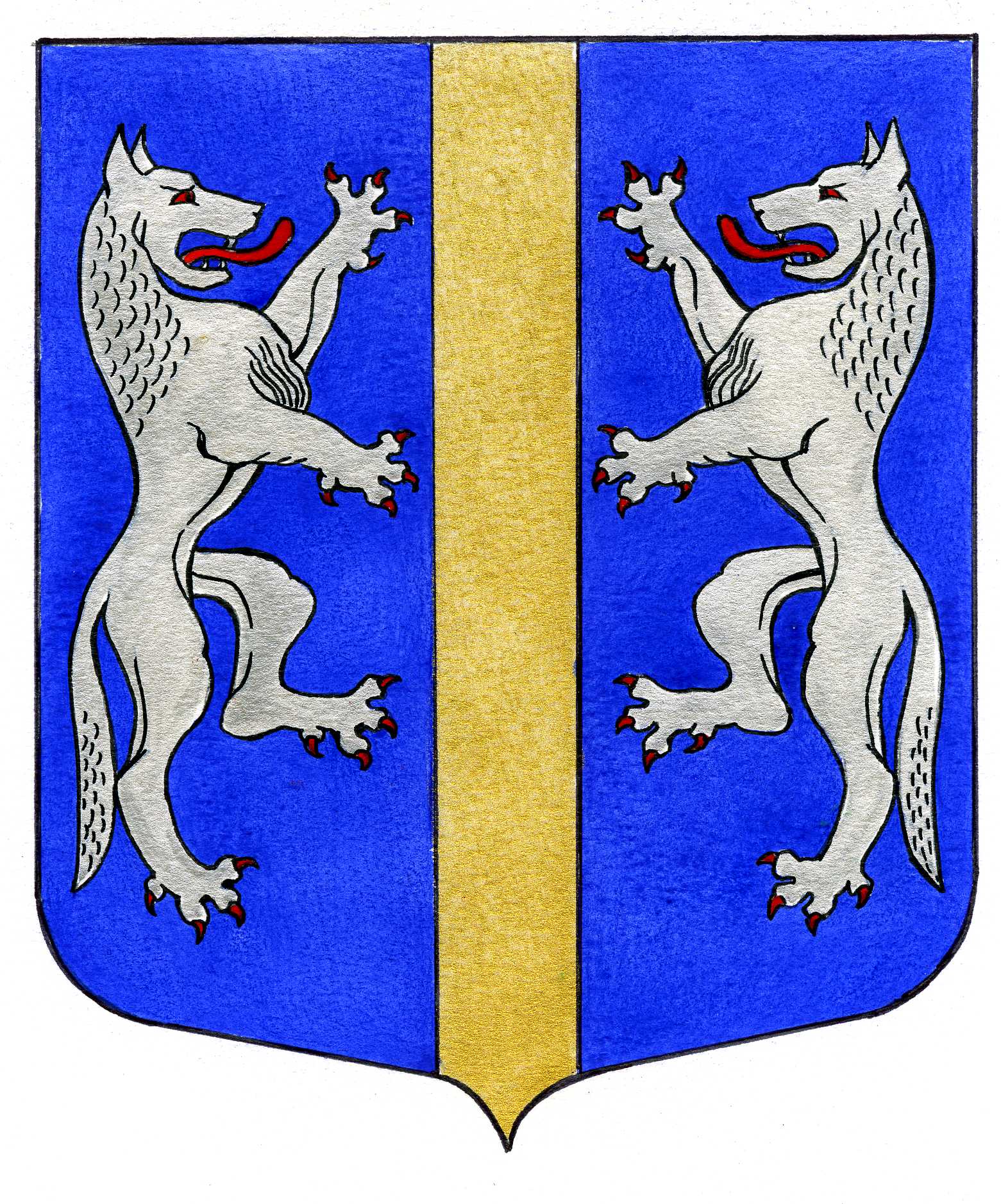 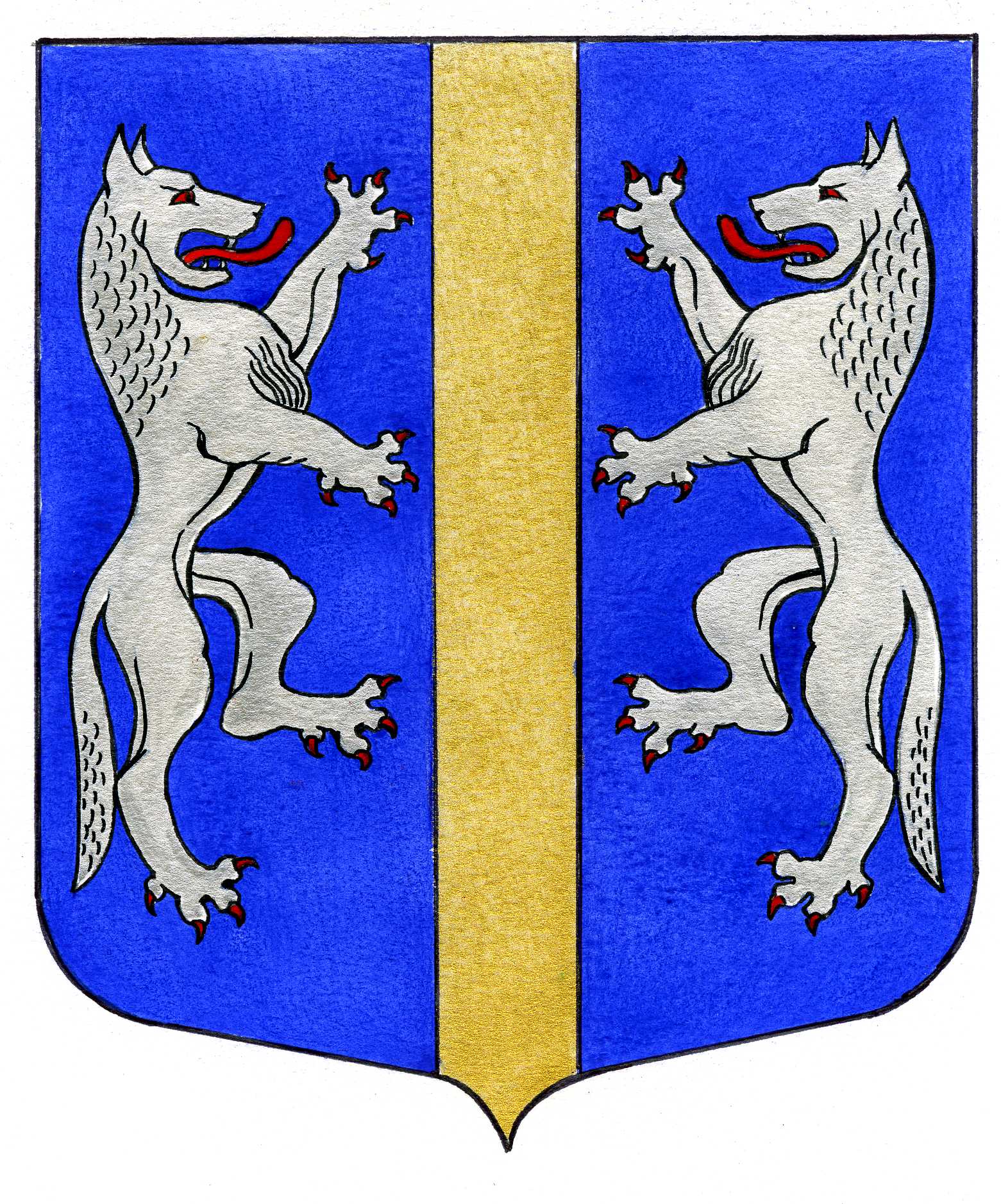 ВНУТРИГОРОДСКОГО МУНИЦИПАЛЬНОГО ОБРАЗОВАНИЯСАНКТ-ПЕТЕРБУРГАМУНИЦИПАЛЬНЫЙ ОКРУГ ВОЛКОВСКОЕ_____________________________________________________________________________ ПОСТАНОВЛЕНИЕ                 24.11.2022            	                                                                                                              № 79Прогноз социально-экономического развития внутригородского муниципального образования Санкт-Петербурга муниципальный округ Волковское на 2023 год и плановый период 2024-2025 годов.В соответствии с пунктами 1, 2 статьи 154, статьями 184,2, 185 Бюджетного кодекса Российской Федерации, с пунктом 1 статьи 31 Устава внутригородского образования Санкт-Петербурга муниципальный округ Волковское, с пунктом 2 статьи 6 Положения о бюджетном процессе во внутригородском муниципальном образовании Санкт-Петербурга муниципальный округ Волковское, утвержденного решением Муниципального Совета от 18.12.2014 № 39 (с изм.  от 16.02.2017 №3, от 17.05.2018 №16), постановлением Внутригородского муниципального образовании Санкт-Петербурга муниципальный округ Волковское «О порядке составления проекта местного бюджета внутригородского муниципального образования Санкт-Петербурга муниципальный округ Волковское» от 04.10.2012 № 37, Местная Администрация внутригородского муниципального образования Санкт-Петербурга муниципальный округ ВолковскоеПОСТАНОВЛЯЕТ:1. Утвердить прилагаемый Прогноз социально-экономического развития внутригородского муниципального образования Санкт-Петербурга муниципальный округ Волковское на 2023 год и плановый период 2024-2025 годов. 2. Опубликовать настоящее постановление в официальном печатном издании ВМО СПб МО Волковское - газете «Вестник МО № 71» и на официальном сайте ВМО СПб МО Волковское. Настоящее постановление вступает в силу после его официального опубликования (обнародования). 4. Контроль за исполнением настоящего постановления возложить на Главу Местной Администрации.Глава Местной Администрации                                                                     М.М. РаимовПрогноз социально-экономического развития внутригородского муниципального образования Санкт-Петербурга муниципальный округ Волковское на 2023 год и плановый период 2024-2025 годовВнутригородское муниципальное образование Санкт-Петербурга муниципальный округ Волковское было создано в 1998 г. на основании Конституции РФ (ст. 3; 130-133), Федерального закона от 06.10.2003 № 131 «Об общих принципах организации местного самоуправления в Российской Федерации», Законов Санкт- Петербурга от 23.09.2009 № 420-79 «Об организации местного самоуправления в Санкт-Петербурге» и от 25.07.2005 № 411-68 «О территориальном устройстве Санкт-Петербурга».Граница МО Волковское проходит: от оси Обводного канала в юго-восточном направлении по железнодорожному мосту и по западной стороне полосы отвода Московского направления железной дороги до улицы Белы Куна, далее по оси улицы Белы Куна до Будапештской улицы, далее по оси Будапештской улицы до улицы Фучика, далее по оси улицы Фучика до западной стороны полосы отвода Витебского направления железной дороги, далее на север по западной стороне полосы отвода Витебского направления железной дороги до Боровой улицы, далее на запад по оси Боровой улицы до Рыбинской улицы, далее на север по оси Рыбинской улицы и Рузовского моста до оси Обводного канала, далее по оси Обводного канала до железнодорожного моста (до западной стороны полосы отвода Московского направления железной дороги).Численность населения по состоянию на начало 202 года по данным Петростата составляет 61 449 человек. На территории округа находится 6 общеобразовательных школ, 12 дошкольных учреждений, 4 лицея и один колледж, подростковый клуб «Дружба», 4 библиотеки. 4 ВУЗа, Дворец культуры Железнодорожников, музей городской скульптуры «Литераторские мостки».Основные параметры бюджетной системы МО Волковское на 2023 год и на плановый период 2024 и 2025 годов разрабатываются исходя из динамики показателей за предыдущие годы. Реализация бюджетной политики Муниципального образования МО Волковское начиная с 2018 года осуществлялась в качественно новых экономических условиях. В экономической ситуации, которая складывалась в Российской Федерации на тот момент, представлялось нецелесообразным рассчитывать на значительный рост поступлений доходов, предполагаемый объем доходов рассчитывался в умеренном варианте.Прогноз поступления доходов на 2023 год основан на анализе поступлений доходов за 2020-2022 годы по данным ИФНС, а также расчетов Комитета финансов Санкт-Петербурга. Прогнозные темпы роста доходов на 2023-2025 годы рассчитаны как средние темпы роста. Данные, учитываемые при составлении прогноза доходов и расходов МО Волковское на 2023-2025 годыПрогнозируемый общий объем доходов и расходов бюджета, дефицит (профицит) бюджета МО Волковское на очередной 2023 финансовый год и плановый период 2024-2025 годовПоказатели бюджетной обеспеченности являются основой прогноза социально-экономического развития округа, в данных показателях увязывается как экономическая составляющая бюджета - в части прогноза объема доходов и расходов муниципального образования, так и основополагающая социальная составляющая. Показатели рассчитываются исходя из объемов средств, необходимых для реализации расходных обязательств муниципального образования, муниципальных программ, каждая из которых направлена на повышение качества жизни людей, проживающих на территории МО Волковское.Прогноз показателей бюджетной обеспеченностиМероприятия в области социальной политики: – ежемесячные доплаты к пенсии лицам, замещавшим муниципальные должности, должности муниципальной службы в органах местного самоуправления внутригородских муниципальных образований Санкт-Петербурга, – организация и осуществление деятельности по опеке и попечительству, содержание ребенка в семье опекуна и приемной семье и выплата вознаграждения приемному родителю. Размер пособия на ребенка, находящегося под опекой и попечительством либо переданного на воспитание в приемную семью в 2022 году составляет:Муниципальные программы, принятые на 2022 год, реализованы в полном объеме, на основе анализа целевых индикаторов и показателей ожидается достижение всех основных целей и задач, указанных в программах. Эффективное выполнение муниципальных программ - основа достижения цели социально-экономического развития муниципального образования - улучшения качества жизни жителей округа.Наименование показателя2023г.2024г.2025г.Уровень инфляции5,5%4,0%4,0%Размер расчетной единицы применяемой для исчисления должностных окладов муниципальных служащих1650,01730,01809,0Размер денежных выплат на содержание ребенка в семье опекуна и приемной семье155821634017087Размер денежных выплат на вознаграждение, причитающееся приемному родителю140471473115404Наименование показателя2023г.2024г.2025г.Доходы136 184,8142 786,0149 266,0Расходы173 396,00176 331,90162 217,60Дефицит (-) / Профицит (+)-37211,2-33545,9-12951,6Наименование показателяЦелевая аудиторияКол-во жителей(чел)Оценка текущего 2022 года тыс.руб.Прогноз на очередной 2023 финансовый год тыс.рубПрогноз на 2024 год планового периода в тыс.руб.Прогноз 2025 год планового периода в тыс.руб.Всего172 575,3175 251,6161 388,9Обеспечение условий для развития на территории муниципального образования физической культуры и массового спорта, организация и проведение официальных
физкультурных, физкультурно- оздоровительных и спортивных мероприятийВсе жители округа550500 1 500,0500,0500,0Участие в деятельности по профилактике правонарушений в Санкт-Петербурге в формах, установленных федеральным законодательством и законодательством Санкт- ПетербургаВсе жители округа52050108,2113,5118,7Участие в профилактике терроризма и экстремизма, а также в минимизации и (или) ликвидации последствий их проявлений на территории муниципального образования в формах и порядке, установленных федеральным законодательством и законодательством СПбВсе жители округа290 50140,7147,5154,2Участие в формах, установленных законодательством Санкт-Петербурга, в мероприятиях по профилактике незаконного потребления наркотических средств и психотропных веществ, новых потенциально опасных психоактивных веществ, наркомании в Санкт-ПетербургеВсе жители округа600 50216,4226,9237,5Участие в реализации мероприятий по охране здоровья граждан от воздействия окружающего табачного дыма и последствий потребления табака на территории
муниципального образованияВсе жители округа300 100119,0124,8130,5Участие в реализации мер по профилактике дорожно- транспортного травматизма на территории муниципального образованияВсе жители округа100 чел.200 шт. 100454,5476,6498,4Проведение подготовки и обучения неработающего населения способам защиты и действиям в чрезвычайных ситуациях, а также способам защиты от опасностей, возникающих при ведении военных действий или
вследствие этих действийВсе жители округа200 шт.100 54,156,759,3Организация и проведение досуговых мероприятий для жителей муниципального образованияВсе жители округа61 44910000 1190,41248,31305,5Организация местных и участие в организации и проведении городских праздничных и иных зрелищных
мероприятийВсе жители округа61 4498003 000,002 500,002 000,00Организация мероприятий по
сохранению и развитию местных традиций и обрядовВсе жители округа61 449500 2272,62383,32492,2Благоустройство внутриквартальной территории муниципального образования в пределах установленных полномочийВсе жители округа61 44945647,4 60 220,063 153,046 039,0Озеленение территории муниципального образования в пределах установленных полномочийВсе жители округа61 44927 600,028 945,030 267,0Проведение в установленном порядке минимально необходимых мероприятий по обеспечению доступности городской среды для маломобильных групп населенияВсе жители округа61 4496 655,03 000,02 000,0Осуществление экологического просвещения, а также организация экологического воспитания и формирования экологической культуры в области обращения с твердыми коммунальными отходамиВсе жители округа61 449 50162,3170,2178Участие в организации и финансировании: проведения
оплачиваемых общественных работ; временного трудоустройства несовершеннолетних от 14 до 18 лет, безработных граждан; ярмарок вакансий и учебных рабочих местВсе жители округа50 270,0283,0296,0Содействие развитию малого бизнеса на территории муниципального образованияВсе жители округа68,071,075,0Учреждение печатного средства массовой информации для опубликования, обсуждения
проектов муниципальных правовых актов по вопросам местного значения, доведения до сведения жителей официальной информацииВсе жители округа61 449 2001 500,01 500,01 500,0Участие в созд. условий для реализации мер, направленных на укрепление межнацион. и
межконфессион. согласия, сохран. и развитие языков и культуры народов РФ, социальн.и культ.адаптацию
мигрантов, профилактика
межнацион. (межэтнич.) конфликтовВсе жители округа100 292,2306,4320,4Проведение работ по военно- патриотическому воспитанию гражданВсе жители округа500 1 190,41 248,41 305,5Организация профессионального (в т.ч. дополнительного) образования выборных должностных лиц, членов выборных органов местного
самоуправления, депутатов, муниципальных служащих и работников муниципальных
учреждений, организация подготовки кадровВсе жители округа36150 300,0315,0329,0Наименование показателя2022 годДоведенные по уведомлениям лимитыНа 31.12.2022 годаНа 31.12.2022 годаНаименование показателя2022 годДоведенные по уведомлениям лимитытыс руб.%Социальная политикаПенсионное обеспечениеРасходы на предоставление доплат к пен сии лицам, замещавшим должности муниципальной службы989,9696,9Расходы на предоставление доплат к пен сии лицам, замещавшим муниципальные должности1857,91357,7Количество муниципальных служащих получающих доплату к пенсии77Охрана семьи и детстваРасходы на исполнение государственного полномочия по выплате денежных средств на содержание ребенка в семье опекуна и приемной семье за счет субвенций из бюджета Санкт-Петербурга8804,86074,5Расходы на исполнение государственного полномочия по выплате денежных средств на вознаграждение приемным родителя м за счет субвенций из бюджета Санкт- Петербурга2539,41706,6Общая численность детей оставшихся без попечения родителей32Общее количество семей, в которых оформлена опека10Общее количество созданных приемных семей 11